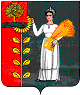 СОВЕТ ДЕПУТАТОВ СЕЛЬСКОГОПОСЕЛЕНИЯ ПУШКИНСКИЙ СЕЛЬСОВЕТДобринского муниципального района  Липецкой областиРоссийской Федерации	           87 сессия  IV созыва                                                               Р Е Ш Е Н И Е                     02.02.2015г.                        с. Пушкино                                       № 239-рсО внесении изменений в  бюджет сельского поселения Пушкинский сельсовет Добринского муниципального района Липецкой области Российской Федерациина 2015 год и плановый период  2016 и 2017 годов (утвержденный решением Совета депутатов сельского поселения № 230-рс от 22.12.2014г, в редакции  от 21.01.2015 г. № 237-рс)        Рассмотрев предоставленный администрацией сельского поселения проект решения «О внесении изменений в бюджет сельского поселения Пушкинский сельсовет  Добринского муниципального района Липецкой области Российской Федерации на 2015 год и плановый период 2016 и 2017 годов», руководствуясь Положением «О бюджетном процессе сельского поселения Пушкинский сельсовет», принятого решением Совета депутатов от 07.10.2013г. № 172 –рс и ст. 25 Устава сельского поселения Пушкинский сельсовет, учитывая решения постоянных комиссий, Совет депутатов сельского поселенияРЕШИЛ:1. Внести изменения в бюджет сельского поселения Пушкинский сельсовет  Добринского муниципального района Липецкой области Российской Федерации на 2015 год и плановый период 2016 и  2017 годов (прилагаются).2. Направить указанный нормативный правовой акт главе сельского поселения для подписания и официального обнародования.3. Настоящее решение вступает в силу со дня его официального обнародования.Председатель Совета депутатов сельского поселения Пушкинский сельсовет                                         Н.Г. Демихова         Принятырешением  Совета депутатовсельского поселения Пушкинский сельсовет                                                                                                    № 239-рс  от 02.02.2015 ИЗМЕНЕНИЯв бюджет сельского поселения Пушкинский сельсовет Добринского муниципального района Липецкой области Российской Федерации  2015год и плановый период 2016 и 2017 годов(утвержденный решением Совета депутатов сельского поселения № 230-рс от 22.12.2014г, в редакции  от 21.01.2015 г. № 237-рс) Внести в бюджет сельского поселения Пушкинский сельсовет Добринского муниципального района Липецкой области Российской Федерации на 2015г. и плановый период 2016 и 2017 годов  следующие изменения:В статье 1:Приложение 1				                              к  бюджету сельского поселенияПушкинский сельсовет Добринского муниципального района Липецкой области Российской Федерации на 2015 год                                                                   и плановый период 2016 и 2017  годовИсточники финансирования дефицита бюджета сельского поселенияна 2015 год и плановый период 2016 и 2017 годов										                руб.ПЕРЕЧЕНЬ ГЛАВНЫХ АДМИНИСТРАТОРОВДОХОДОВ БЮДЖЕТА СЕЛЬСКОГО ПОСЕЛЕНИЯ НА 2015 ГОД И ПЛАНОВЫЙ ПЕРИОД 2016 И 2017 ГОДОВ		                 руб.Приложение  9к  бюджету сельского поселенияПушкинский сельсовет Добринского муниципального района Липецкой области Российской Федерации на 2015 год                                                                           и  плановый период 2016 и 2017  годов					                                          ВЕДОМСТВЕННАЯ   СТРУКТУРА  расходов бюджета сельского поселения на 2015 год						руб.		                                                                                                              Приложение  11к  бюджету сельского поселенияПушкинский сельсовет Добринского муниципального района Липецкой области Российской Федерации на 2015 год                                                                           и  плановый период 2016 и 2017  годов					Распределение расходов бюджета сельского поселения по разделам, подразделам, целевым статьям (муниципальным программам и непрограммным направлениям деятельности), группам видов расходов классификации расходов бюджетов Российской Федерации   на 2015 год						руб.		          1) Приложение 1. «Источники финансирования дефицита бюджета сельского поселения на 2015 год и плановый период 2016 и 2017 годов» изложить в новой редакции (прилагается).2) Приложение № 2  «Перечень главных администраторов доходов бюджета сельского поселения на 2015 год и плановый период 2016 и 2017 годов» изложить в новой редакции (прилагается).3) Приложение № 9 «Ведомственная   структура  расходов бюджета сельского поселения на 2015 год» изложить в новой редакции  (прилагается).4) Приложение № 11  «Распределение расходов бюджета сельского поселения  поразделам, подразделам, целевым статьям и видам расходов классификации расходов бюджетов Российской Федерации на 2015 год» изложить в новой редакции (прилагается).Глава администрации                                                                       Н.Г. Демихова№Наименование групп, подгрупп, статей, подстатей и вида источниковКод администратораКод бюджетной классификацииСуммаСуммаСумма№Наименование групп, подгрупп, статей, подстатей и вида источниковКод администратораКод бюджетной классификации2015г.2016г.2017г.3Получение кредитов от кредитных организаций бюджетами сельских поселений в валюте Российской Федерации91401 02 00 00 10 0000710Получение кредитов от других бюджетов бюджетной системы Российской Федерации бюджетами сельских поселений в валюте Российской Федерации91401 03 01 00 10 0000710 Погашение бюджетами сельских поселений кредитов от кредитных организаций в валюте Российской Федерации91401 02 00 00 10 0000810-1 700 0005Погашение бюджетами сельских поселений кредитов от других бюджетов бюджетной системы Российской Федерации в валюте Российской Федерации91401 03 01 00 10 0000810-700 000Изменение остатков  средств на счетах по учету средств бюджета поселения  бюджета91401 05 00 00 00 00000002990006Итого источников внутреннего финансирования дефицитов бюджетов91401 00 00 00 00 0000000- 401 000-1 700 000 	                             Приложение 2                        к бюджету сельского поселения   Пушкинский сельсовет Добринского  муниципального района Липецкой области Российской Федерации на 2015 год и  плановый период 2016 и 2017 годовКод бюджетной классификации  Российской Федерации Код бюджетной классификации  Российской Федерации Наименование главного администратора доходов бюджета сельского поселенияглавного администратора доходовдоходов бюджета сельского поселенияНаименование главного администратора доходов бюджета сельского поселения914Администрация сельского поселения Пушкинский сельсовет Добринского муниципального района Липецкой области Российской Федерации9141 08 04020 01 1000 110Государственная пошлина за совершение нотариальных действий должностными лицами органов местного самоуправления, уполномоченными в соответствии с законодательными актами Российской Федерации на совершение нотариальных действий (сумма платежа (перерасчеты, недоимка и задолженность по соответствующему платежу, в том числе по отмененному)) 9141 08 04020 01 4000 110Государственная пошлина за совершение нотариальных действий должностными лицами органов местного самоуправления, уполномоченными в соответствии с законодательными актами Российской Федерации на совершение нотариальных действий (прочие поступления)9141 11 05025 10 0000 120Доходы, получаемые в виде арендной платы, а также средства от продажи права на заключение договоров аренды за земли, находящиеся в собственности сельских поселений (за исключением земельных участков муниципальных бюджетных и автономных учреждений)9141 11 05035 10 0000 120 Доходы от сдачи в аренду имущества, находящегося в оперативном управлении органов управления сельских поселений и созданных ими учреждений (за исключением имущества муниципальных бюджетных и автономных учреждений)9141 11 05075 10 0000 120Доходы от сдачи в аренду имущества, составляющего казну сельских поселений (за исключением земельных участков)9141 14 02053 10 0000 410    Доходы от реализации иного имущества, находящегося в собственности сельских  поселений (за исключением имущества муниципальных бюджетных и автономных учреждений, а также имущества муниципальных унитарных предприятий, в том числе казенных), в части реализации основных средств по указанному имуществу9141 17 01050 10 0000 180Невыясненные поступления, зачисляемые в бюджеты сельских поселений914117 14030 10 0000 180 Средства самообложения граждан, зачисляемые в бюджеты сельских поселений9142 02 01001 10 0000 151Дотации бюджетам сельских поселений на выравнивание бюджетной обеспеченности9142 02 01003 10 0000 151Дотации бюджетам сельских поселений на поддержку мер по обеспечению сбалансированности бюджетов9142 02 01999 10 0000 151 Прочие дотации бюджетам сельских поселений9142 02 02051 10 0000 151Субсидии бюджетам сельских поселений на реализацию федеральных целевых программ9142 02 02078 10 0000 151Субсидии бюджетам сельских поселений на бюджетные инвестиции для модернизации объектов коммунальной инфраструктуры9142 02 02999 10 0000 151Прочие субсидии бюджетам сельских поселений9142 02 03015 10 0000 151Субвенции бюджетам сельских поселений на осуществление первичного воинского учета на территориях, где отсутствуют военные комиссариаты9142 02 03999 10 0000 151Прочие субвенции бюджетам сельских поселений9142 02 09054 10 0000 151Прочие безвозмездные поступления в бюджеты сельских поселений от бюджетов муниципальных районов9142 07 05010 10 0000 180Безвозмездные поступления от физических и юридических лиц на финансовое обеспечение дорожной деятельности, в том числе добровольных пожертвований, в отношении автомобильных дорог общего пользования местного значения сельских поселений  9142 07 05020 10 0000 180Поступления от денежных пожертвований, предоставляемых физическими лицами получателям средств бюджетов сельских поселений9142 07 05030 10 0000 180Прочие безвозмездные поступления в бюджеты сельских поселений9142 08 05000 10 0000 180Перечисления из бюджетов сельских поселений (в бюджеты поселений) для осуществления возврата (зачета) излишне уплаченных или излишне взысканных сумм налогов, сборов и иных платежей, а также сумм процентов за несвоевременное осуществление такого возврата и процентов, начисленных на излишне взысканные суммы9142 19 05000 10 0000 151Возврат остатков субсидий, субвенций и иных межбюджетных трансфертов, имеющих целевое назначение, прошлых лет из бюджетов сельских поселенийНаименованиеГлавныйраспорядительРазделПодразделЦелевая статьяВид расходовСУММААдминистрация сельского поселения Пушкинский сельсовет Добринского муниципального района Липецкой области Российской Федерации, всего9144 714 300Общегосударственные вопросы91401002 245 735Функционирование высшего должностного лица субъекта Российской Федерации и муниципального образования9140102560 032Непрограммные расходы бюджета поселения9140102990 00 00560 032Обеспечение деятельности органов местного самоуправления в рамках непрограммных расходов бюджета поселения9140102991 00 00560 032Обеспечение деятельности главы местной администрации (исполнительно-распорядительного органа муниципального образования) в рамках непрограммных расходов бюджета поселения9140102991 00 05560 032Расходы на выплаты персоналу в целях обеспечения выполнения функций государственными (муниципальными) органами, казенными учреждениями, органами управления государственными внебюджетными фондами9140102991 00 05100560 032Функционирование Правительства Российской Федерации, высших исполнительных органов государственной власти субъектов Российской Федерации, местных администраций 91401041 572 878Муниципальная программа сельского поселения «Устойчивое развитие территории сельского поселения Пушкинский сельсовет на 2014-2020 годы»9140104010 00 0080 786Подпрограмма «Обеспечение реализации муниципальной политики на территории сельского поселения Пушкинский сельсовет»9140104014 00 0080 786Приобретение информационных услуг в рамках подпрограммы «Обеспечение реализации муниципальной политики на территории сельского поселения Пушкинский сельсовет» муниципальной программы «Устойчивое развитие территории сельского поселения Пушкинский сельсовет на 2014-2020 годы»9140104014  20 0780 786Закупка товаров, работ и услуг для государственных (муниципальных) нужд9140104014 20 0720080 786Организация доступа в сеть 
интернет в рамках подпрограммы «Обеспечение реализации муниципальной политики на территории сельского поселения Пушкинский сельсовет» муниципальной программы «Устойчивое развитие территории сельского поселения Пушкинский сельсовет на 2014-2020 годы»9140104014 20 1414706Закупка товаров, работ и услуг для государственных (муниципальных) нужд9140104014 20 1420014706Непрограммные расходы бюджета поселения9140104990 00 001 477 386Иные непрограммные мероприятия в рамках непрограммных расходов бюджета поселения 9140104999 00 001 477 386Иные непрограммные мероприятия в рамках непрограммных расходов бюджета поселения 9140104999 00 00Расходы на выплаты по оплате труда работников органов местного самоуправления по непрограммному направлению расходов «Иные непрограммные мероприятия» в рамках непрограммных расходов бюджета поселения 9140104999 00 11909 125Расходы на выплаты персоналу в целях обеспечения выполнения функций государственными (муниципальными) органами, казенными учреждениями, органами управления государственными внебюджетными фондами9140104999 00 11100909 125Расходы на обеспечение функций органов местного самоуправления по непрограммному направлению расходов «Иные непрограммные мероприятия» в рамках непрограммных расходов бюджета поселения9140104999 00 12549 066Закупка товаров, работ и услуг для государственных (муниципальных) нужд9140104999 00 12200529 765Иные бюджетные ассигнования9140104999 00 1280019 301Межбюджетные трансферты бюджету муниципального района из бюджета поселения на осуществление части полномочий по решению вопросов местного значения в соответствии с заключенным соглашением по непрограммному направлению расходов «Иные непрограммные мероприятия» в рамках непрограммных расходов бюджета поселения9140104999 00 1319 195Межбюджетные трансферты9140104999 00 1350019 195Обеспечение деятельности финансовых, налоговых и таможенных органов и органов финансового (финансово-бюджетного) надзора914010686 210Непрограммные расходы бюджета поселения9140106990 00 0086 210Иные непрограммные мероприятия в рамках непрограммных расходов бюджета поселения9140106999 00 0086 210Межбюджетные трансферты бюджету муниципального района из бюджета поселения на осуществление части полномочий по решению вопросов местного значения в соответствии с заключенным соглашением по непрограммному направлению расходов «Иные непрограммные мероприятия» в рамках непрограммных расходов бюджета поселения9140106999 00 1386 210Межбюджетные трансферты9140106999 00 1350086 210Обеспечение проведения выборов и референдумов91401075 000Непрограммные расходы бюджета поселения9140107990 00 005 000Иные непрограммные мероприятия  в рамках непрограммных расходов бюджета поселения9140107999 00 005 000Проведение выборов главы муниципального образования по непрограммному направлению расходов «Иные непрограммные мероприятия» в рамках непрограммных расходов бюджета поселения9140107999 00 073 000Закупка товаров, работ и услуг для государственных (муниципальных) нужд9140107999 00 072003 000Проведение выборов в  представительные органы муниципального образования по непрограммному направлению расходов  «Иные непрограммные  мероприятия» в рамках непрограммных расходов  бюджета поселения  9140107999 00 012 000Закупка товаров, работ и услуг для государственных (муниципальных) нужд9140107999 00 012002 000Другие общегосударственные вопросы9140113    21 615Муниципальная программа сельского поселения «Устойчивое развитие территории сельского поселения Пушкинский сельсовет на 2014-2020 годы»9140113010 00 0011 000Подпрограмма «Обеспечение реализации муниципальной политики на территории сельского поселения Пушкинский сельсовет»9140113014 00 0011 000Приобретение услуг по сопровождению сетевого программного обеспечения по электронному ведению похозяйственного учета в рамках подпрограммы «Обеспечение реализации муниципальной политики на территории сельского поселения Пушкинский сельсовет» муниципальной программы «Устойчивое развитие территории сельского поселения Пушкинский сельсовет на 2014-2020 годы»9140113014 20 066 000Закупка товаров, работ и услуг для (государственных) муниципальных нужд9140113014 20 062006 000Ежегодные членские взносы в Ассоциацию «Совета муниципальных образований» в рамках подпрограммы «Обеспечение реализации муниципальной политики на территории сельского поселения Пушкинский сельсовет» муниципальной программы «Устойчивое развитие территории сельского поселения Пушкинский сельсовет на 2014-2020 годы»9140113014 20 085 000Иные бюджетные ассигнования9140113014 20 088005 000Непрограммные расходы бюджета поселения9140113990 00 0010 615Иные непрограммные мероприятия в рамках непрограммных расходов бюджета поселения9140113999 00 0010 615Межбюджетные трансферты бюджету муниципального района из бюджета поселения на осуществление части полномочий по решению вопросов местного значения в соответствии с заключенным соглашением по непрограммному направлению расходов «Иные непрограммные мероприятия» в рамках непрограммных расходов бюджета поселения9140113999 00 1310 615Межбюджетные трансферты9140113999 00 1350010 615Национальная оборона914020066 100Мобилизационная  и вневойсковая подготовка914020366 100Непрограммные расходы бюджета поселения9140203990 00 0066 100Иные непрограммные мероприятия в рамках непрограммных расходов бюджета поселения9140203999 00 0066 100Субвенции на осуществление первичного воинского учета на территориях, где отсутствуют военные комиссариаты в рамках непрограммных расходов федеральных органов исполнительной власти9140203999 51 1866 100Расходы на выплаты персоналу в целях обеспечения выполнения функций государственными (муниципальными) органами, казенными учреждениями, органами управления государственными внебюджетными фондами9140203999 51 1810059 628Закупка товаров, работ и услуг для государственных (муниципальных) нужд9140203999 51 182006 472Жилищно-коммунальное хозяйство9140500675 340Благоустройство9140503675 340Муниципальная программа сельского поселения «Устойчивое развитие территории сельского поселения Пушкинский сельсовет на 2014-2020 годы»9140503010 00 00376 340Подпрограмма «Обеспечение населения качественной, развитой инфраструктурой и повышение уровня благоустройства территории сельского поселения Пушкинский сельсовет»9140503011 00 00376 340Уличное освещение в рамках подпрограммы «Обеспечение населения качественной, развитой инфраструктурой и повышение уровня благоустройства территории сельского поселения Пушкинский сельсовет» муниципальной программы сельского поселения «Устойчивое развитие территории сельского поселения Пушкинский сельсовет на 2014-2020 годы»9140503011 20 01376 340Закупка товаров, работ и услуг для государственных (муниципальных) нужд9140503011 20 01200376 340Прочие мероприятия по благоустройству в рамках подпрограммы «Обеспечение населения качественной, развитой инфраструктурой и повышение уровня благоустройства территории сельского поселения» муниципальной программы сельского поселения «Устойчивое развитие территории сельского поселения Пушкинский сельсовет на 2014-2020 годы»9140503011 99 99299 000Закупка товаров, работ и услуг для государственных (муниципальных) нужд9140503011 99  99200299 000Культура, кинематография 91408001 300 000Культура 91408011 300 000Муниципальная программа сельского поселения «Устойчивое развитие территории сельского поселения Пушкинский сельсовет на 2014-2020 годы»9140801010 00 001 300 000Подпрограмма «Развитие социальной сферы на территории сельского поселения Пушкинский сельсовет»9140801012 00 001 300 000Предоставление бюджетным и автономным учреждениям субсидий в рамках подпрограммы «Развитие социальной сферы на территории сельского поселения Пушкинский сельсовет» муниципальной программы «Устойчивое развитие территории сельского поселения Пушкинский сельсовет на 2014-2020 годы»9140801012 09 001 300 000Предоставление субсидий бюджетным, автономным учреждениям и иным некоммерческим организациям9140801012 09 006001 300 000Физическая культура и спорт9141100158 000Массовый спорт9141102158 000Муниципальная программа сельского поселения «Устойчивое развитие территории сельского поселения Пушкинский сельсовет на 2014-2020 годы »9141102010 00 00158 000Подпрограмма «Развитие социальной сферы на территории сельского поселения Пушкинский сельсовет»9141102012 00 00158 000Организация и проведение мероприятий, направленных на привлечение населения к регулярным занятиям физической культурой и спортом  в рамках подпрограммы «Развитие социальной сферы на территории сельского поселения Пушкинский сельсовет» муниципальной программы сельского  поселения «Устойчивое развитие территории сельского поселения Пушкинский  сельсовет на 2014-2020 годы»9141102012 20 05158 000 Закупка товаров, работ и услуг для (государственных) муниципальных нужд9141102012 20 05200158 000Обслуживание государственного и муниципального долга9141300269 125Обслуживание государственного внутреннего и муниципального долга 9141301269 125Муниципальная программа сельского поселения «Устойчивое развитие территории сельского поселения Пушкинский сельсовет на 2014-2020 годы»91413010100000269 125Подпрограмма «Обеспечение реализации муниципальной политики на территории сельского поселения Пушкинский сельсовет» 91413010140000269 125Обслуживание муниципального долга в рамках подпрограммы «Обеспечение реализации муниципальной политики на территории сельского поселения Пушкинский сельсовет» муниципальной программы «Устойчивое  развитие территории сельского поселения Пушкинский сельсовет на                                  2014-2020 годы»91413010142009269 125Обслуживание государственного (муниципального) долга91413010142009700269 125НаименованиеРазделПодразделЦелевая статьяВид расходовСУММААдминистрация сельского поселения Пушкинский сельсовет Добринского муниципального района Липецкой области Российской Федерации, всего4 714 300Общегосударственные вопросы01002 245 735Функционирование высшего должностного лица субъекта Российской Федерации и муниципального образования0102560 032Непрограммные расходы бюджета поселения0102990 00 00560 032Обеспечение деятельности органов местного самоуправления в рамках непрограммных расходов бюджета поселения0102991 00 00560 032Обеспечение деятельности главы местной администрации (исполнительно-распорядительного органа муниципального образования) в рамках непрограммных расходов бюджета поселения0102991 00 05560 032Расходы на выплаты персоналу в целях обеспечения выполнения функций государственными (муниципальными) органами, казенными учреждениями, органами управления государственными внебюджетными фондами0102991 00 05100560 032Функционирование Правительства Российской Федерации, высших исполнительных органов государственной власти субъектов Российской Федерации, местных администраций 01041 572 878Муниципальная программа сельского поселения «Устойчивое развитие территории сельского поселения Пушкинский сельсовет на 2014-2020 годы»0104010 00 0080 786Подпрограмма «Обеспечение реализации муниципальной политики на территории сельского поселения Пушкинский сельсовет»0104014 00 0080 786Приобретение информационных услуг в рамках подпрограммы «Обеспечение реализации муниципальной политики на территории сельского поселения Пушкинский сельсовет» муниципальной программы «Устойчивое развитие территории сельского поселения Пушкинский сельсовет на 2014-2020 годы»0104014  20 0780 786Закупка товаров, работ и услуг для государственных (муниципальных) нужд0104014 20 0720080 786Организация доступа в сеть 
интернет в рамках подпрограммы «Обеспечение реализации муниципальной политики на территории сельского поселения Пушкинский сельсовет» муниципальной программы «Устойчивое развитие территории сельского поселения Пушкинский сельсовет на 2014-2020 годы»0104014 20 1414706Закупка товаров, работ и услуг для государственных (муниципальных) нужд0104014 20 1420014706Непрограммные расходы бюджета поселения0104990 00 001 477 386Иные непрограммные мероприятия в рамках непрограммных расходов бюджета поселения 0104999 00 001 477 386Иные непрограммные мероприятия в рамках непрограммных расходов бюджета поселения 0104999 00 00Расходы на выплаты по оплате труда работников органов местного самоуправления по непрограммному направлению расходов «Иные непрограммные мероприятия» в рамках непрограммных расходов бюджета поселения 0104999 00 11909 125Расходы на выплаты персоналу в целях обеспечения выполнения функций государственными (муниципальными) органами, казенными учреждениями, органами управления государственными внебюджетными фондами0104999 00 11100909 125Расходы на обеспечение функций органов местного самоуправления по непрограммному направлению расходов «Иные непрограммные мероприятия» в рамках непрограммных расходов бюджета поселения0104999 00 12549 066Закупка товаров, работ и услуг для государственных (муниципальных) нужд0104999 00 12200529 765Иные бюджетные ассигнования0104999 00 1280019 301Межбюджетные трансферты бюджету муниципального района из бюджета поселения на осуществление части полномочий по решению вопросов местного значения в соответствии с заключенным соглашением по непрограммному направлению расходов «Иные непрограммные мероприятия» в рамках непрограммных расходов бюджета поселения0104999 00 1319 195Межбюджетные трансферты0104999 00 1350019 195Обеспечение деятельности финансовых, налоговых и таможенных органов и органов финансового (финансово-бюджетного) надзора010686 210Непрограммные расходы бюджета поселения0106990 00 0086 210Иные непрограммные мероприятия в рамках непрограммных расходов бюджета поселения0106999 00 0086 210Межбюджетные трансферты бюджету муниципального района из бюджета поселения на осуществление части полномочий по решению вопросов местного значения в соответствии с заключенным соглашением по непрограммному направлению расходов «Иные непрограммные мероприятия» в рамках непрограммных расходов бюджета поселения0106999 00 1386 210Межбюджетные трансферты0106999 00 1350086 210Обеспечение проведения выборов и референдумов01075 000Непрограммные расходы бюджета поселения0107990 00 005 000Иные непрограммные мероприятия  в рамках непрограммных расходов бюджета поселения0107999 00 005 000Проведение выборов главы муниципального образования по непрограммному направлению расходов «Иные непрограммные мероприятия» в рамках непрограммных расходов бюджета поселения0107999 00 073 000Закупка товаров, работ и услуг для государственных (муниципальных) нужд0107999 00 072003 000Проведение выборов в  представительные органы муниципального образования по непрограммному направлению расходов  «Иные непрограммные  мероприятия» в рамках непрограммных расходов  бюджета поселения  0107999 00 012 000Закупка товаров, работ и услуг для государственных (муниципальных) нужд0107999 00 012002 000Другие общегосударственные вопросы0113    21 615Муниципальная программа сельского поселения «Устойчивое развитие территории сельского поселения Пушкинский сельсовет на 2014-2020 годы»0113010 00 0011 000Подпрограмма «Обеспечение реализации муниципальной политики на территории сельского поселения Пушкинский сельсовет»0113014 00 0011 000Приобретение услуг по сопровождению сетевого программного обеспечения по электронному ведению похозяйственного учета в рамках подпрограммы «Обеспечение реализации муниципальной политики на территории сельского поселения Пушкинский сельсовет» муниципальной программы «Устойчивое развитие территории сельского поселения Пушкинский сельсовет на 2014-2020 годы»0113014 20 066 000Закупка товаров, работ и услуг для (государственных) муниципальных нужд0113014 20 062006 000Ежегодные членские взносы в Ассоциацию «Совета муниципальных образований» в рамках подпрограммы «Обеспечение реализации муниципальной политики на территории сельского поселения Пушкинский сельсовет» муниципальной программы «Устойчивое развитие территории сельского поселения Пушкинский сельсовет на 2014-2020 годы»0113014 20 085 000Иные бюджетные ассигнования0113014 20 088005 000Непрограммные расходы бюджета поселения0113990 00 0010 615Иные непрограммные мероприятия в рамках непрограммных расходов бюджета поселения0113999 00 0010 615Межбюджетные трансферты бюджету муниципального района из бюджета поселения на осуществление части полномочий по решению вопросов местного значения в соответствии с заключенным соглашением по непрограммному направлению расходов «Иные непрограммные мероприятия» в рамках непрограммных расходов бюджета поселения0113999 00 1310 615Межбюджетные трансферты0113999 00 1350010 615Национальная оборона020066 100Мобилизационная  и вневойсковая подготовка020366 100Непрограммные расходы бюджета поселения0203990 00 0066 100Иные непрограммные мероприятия в рамках непрограммных расходов бюджета поселения0203999 00 0066 100Субвенции на осуществление первичного воинского учета на территориях, где отсутствуют военные комиссариаты в рамках непрограммных расходов федеральных органов исполнительной власти0203999 51 1866 100Расходы на выплаты персоналу в целях обеспечения выполнения функций государственными (муниципальными) органами, казенными учреждениями, органами управления государственными внебюджетными фондами0203999 51 1810059 628Закупка товаров, работ и услуг для государственных (муниципальных) нужд0203999 51 182006 472Жилищно-коммунальное хозяйство0500675 340Благоустройство0503675 340Муниципальная программа сельского поселения «Устойчивое развитие территории сельского поселения Пушкинский сельсовет на 2014-2020 годы»0503010 00 00376 340Подпрограмма «Обеспечение населения качественной, развитой инфраструктурой и повышение уровня благоустройства территории сельского поселения Пушкинский сельсовет»0503011 00 00376 340Уличное освещение в рамках подпрограммы «Обеспечение населения качественной, развитой инфраструктурой и повышение уровня благоустройства территории сельского поселения Пушкинский сельсовет» муниципальной программы сельского поселения «Устойчивое развитие территории сельского поселения Пушкинский сельсовет на 2014-2020 годы»0503011 20 01376 340Закупка товаров, работ и услуг для государственных (муниципальных) нужд0503011 20 01200376 340Прочие мероприятия по благоустройству в рамках подпрограммы «Обеспечение населения качественной, развитой инфраструктурой и повышение уровня благоустройства территории сельского поселения» муниципальной программы сельского поселения «Устойчивое развитие территории сельского поселения Пушкинский сельсовет на 2014-2020 годы»0503011 99 99299 000Закупка товаров, работ и услуг для государственных (муниципальных) нужд0503011 99  99200299 000Культура, кинематография 08001 300 000Культура 08011 300 000Муниципальная программа сельского поселения «Устойчивое развитие территории сельского поселения Пушкинский сельсовет на 2014-2020 годы»0801010 00 001 300 000Подпрограмма «Развитие социальной сферы на территории сельского поселения Пушкинский сельсовет»0801012 00 001 300 000Предоставление бюджетным и автономным учреждениям субсидий в рамках подпрограммы «Развитие социальной сферы на территории сельского поселения Пушкинский сельсовет» муниципальной программы «Устойчивое развитие территории сельского поселения Пушкинский сельсовет на 2014-2020 годы»0801012 09 001 300 000Предоставление субсидий бюджетным, автономным учреждениям и иным некоммерческим организациям0801012 09 006001 300 000Физическая культура и спорт1100158 000Массовый спорт1102158 000Муниципальная программа сельского поселения «Устойчивое развитие территории сельского поселения Пушкинский сельсовет на 2014-2020 годы »1102010 00 00158 000Подпрограмма «Развитие социальной сферы на территории сельского поселения Пушкинский сельсовет»1102012 00 00158 000Организация и проведение мероприятий, направленных на привлечение населения к регулярным занятиям физической культурой и спортом  в рамках подпрограммы «Развитие социальной сферы на территории сельского поселения Пушкинский сельсовет» муниципальной программы сельского  поселения «Устойчивое развитие территории сельского поселения Пушкинский  сельсовет на 2014-2020 годы»1102012 20 05158 000 Закупка товаров, работ и услуг для (государственных) муниципальных нужд1102012 20 05200158 000Обслуживание государственного и муниципального долга1300269 125Обслуживание государственного внутреннего и муниципального долга 1301269 125Муниципальная программа сельского поселения «Устойчивое развитие территории сельского поселения Пушкинский сельсовет на 2014-2020 годы»13010100000269 125Подпрограмма «Обеспечение реализации муниципальной политики на территории сельского поселения Пушкинский сельсовет» 13010140000269 125Обслуживание муниципального долга в рамках подпрограммы «Обеспечение реализации муниципальной политики на территории сельского поселения Пушкинский сельсовет» муниципальной программы «Устойчивое  развитие территории сельского поселения Пушкинский сельсовет на                                  2014-2020 годы»13010142009269 125Обслуживание государственного (муниципального) долга13010142009700269 125